Lindisfarne BulletinThe Invercargill Parish of theMethodist Church of New Zealand.Te Hahi Weteriana o Aotearoa.Lindisfarne Methodist Church, Worship and Community CentrePhone    216-0281.e-mail: office@lindisfarne.org.nz.         Website:  www.lindisfarne.org.nz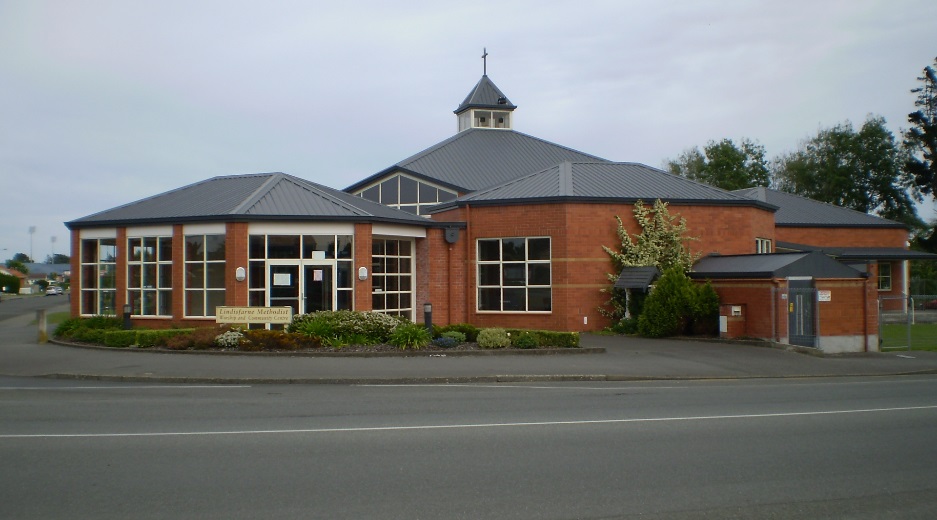 Sunday May 22nd 201610.00am: Lindisfarne Service with Reverend Peter Taylor.1.00pm: Tongan Service.1.00pm: Fijian ServicePRAYERLord, we thank you for this start of a new week. We give you thanks for your love and compassion. As we worship you today, may we be mindful that you will be with us all of the week. Help us to be thankful for your blessings day by day. Remind us that Jesus Christ is Lord of our lives, if only we’ll let him be.Hazard AwarenessThe Health & Safety Committee have forms available in the foyer.                                         If you become aware of a hazard please fill in a form and return it to the office.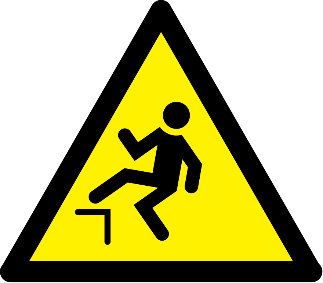 Tax Rebates for charitable donations. Remember that you are entitled to a 30% refund of the money you gave as offerings to the church. It is your money, not the tax department’s, and it does not affect the total already received by the church.                                                          Ask Margaret if you are uncertain how to apply.Old-time Movie VisitJoin us on our visit to Brendon’s little movie theatre, at Awarua for a 3.30 pm screening on Sunday 29 May. This is a trip back in time to the early movies, including snippets of early movies from around the region. The Regal, is a miniature theatre designed to be like the grand theatres of old. Come and enjoy movies professionally presented as they used to be.     There have been great reviews from those who have already been there.The programme is suitable for all ages. Invite friends and family as well, but seating is limited to a maximum of 40 people.  We need a minimum of 20 people for this to go ahead and we aren't quite there yet.  The $12 entry fee was to be paid today, but if you have missed the notices and would like to go, please put your name on the list with numbers attending and bring your money to church next week.   Please sign the list in the foyer today, indicating the number of seats you need and whether you require transport, which will be available from the church.We will be meeting at the church car park on Sunday, May 29th at 3.00pm so that we can car pool and travel to and from Awarua together.The "Green Team"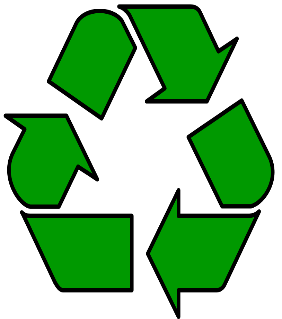 If you are interested in the conservation of the environment in our church, we need you to be part of our "Green Team". One meeting is what it will take to get started.  Initially we will be sifting through a large number of suggestions and highlighting 5 or 6 tasks that the church may work on. Please put your name on the list in the foyer and we will sort out a time that suits you all.We need you to help spearhead this initiative. ROSTER FOR SUNDAY DUTIESCENTRE DUTIESSOME INVERCARGILL PARISH KEY PERSONNELLindisfarne CalendarLindisfarne CalendarLindisfarne CalendarSunday 22nd May10.00am1.00pm.1.00pmLindisfarne Service with Reverend Peter Taylor.Tongan Service.Fijian Service.Monday 23rd3.30pm7.30pmStory Room.Study Group at Kings', 44 George Street.Tuesday 24th9.00am3.30pm7.00pmSouthland Mental Health Services.Story Room.Parish Council Meeting.Wednesday 25th7.00pmNorth Invercargill BowlsNo Choir Practice.Thursday 26th10.00am1.30pm7.00pm7.00pmCraft Circle.Sit and Be Fit.Blues Bowls.South City Choir.Sunday 29th May10.00am1.00pm.Lindisfarne Service with Reverend Peter Taylor.Tongan Service.Sunday22nd May29th May5th June12th JuneDOOR ANDWELCOMEMargaret Brass Dot AndersonC.ClearwaterChristine FrameEvelyn and Neil CruickshankNoeline and Findlay CollieVAN DRIVERMurray GibbsBryon KingFindlay CollieIan FindlayFLOWERS Raewyn BirssDorothy KingIta SafoleBeverley RobinsonMORNING TEABryon and Dorothy KingNeil and Daphne SalterNoeline and Findlay CollieSharon TaylorSusanne StaplesNOTICESBetty SnellMuriel McCullochEddie BremerBetty SnellCRECHE                                  Betty SnellSusanne StaplesAmanda HareDorothy  KingKIDS KLUBBeth GibbsBeth GibbsHolidayBetty SnellWEEK OFLAWNSSECURITY23rd May - 29th MayBryon KingBryon King30th May-5th JuneFindlay CollieMargaret Brass6th June - 12th JuneIan FindlayHartley Hare13th June -19th JuneChris McDonaldJoe WilsonMinister               Reverend Peter Taylor     216-0281  Minister               Reverend Peter Taylor     216-0281  Minister               Reverend Peter Taylor     216-0281  Minister               Reverend Peter Taylor     216-0281  Minister               Reverend Peter Taylor     216-0281  Minister               Reverend Peter Taylor     216-0281                                              Parish Secretary       Carolyn Weston                                             Parish Secretary       Carolyn Weston                                             Parish Secretary       Carolyn Weston                                             Parish Secretary       Carolyn Weston                                             Parish Secretary       Carolyn Weston                                             Parish Secretary       Carolyn Weston Parish Stewards  Betty Snell   Eddie Bremer   Muriel McCulloch    Betty Snell   Eddie Bremer   Muriel McCulloch    Betty Snell   Eddie Bremer   Muriel McCulloch    Betty Snell   Eddie Bremer   Muriel McCulloch    Betty Snell   Eddie Bremer   Muriel McCulloch  Parish Council Chairman    Reverend Peter TaylorParish Council Chairman    Reverend Peter TaylorParish Council Chairman    Reverend Peter TaylorParish Council Chairman    Reverend Peter TaylorParish Council Chairman    Reverend Peter TaylorTreasurer  David Little   Parish Council-Congregational RepresentativesParish Council-Congregational RepresentativesParish Council-Congregational RepresentativesParish Council-Congregational RepresentativesMargaret Brass    Mags Kelly           Margaret Brass    Mags Kelly           Prayer Chain 
Co-ordinatorsPrayer Chain 
Co-ordinatorsPrayer Chain 
Co-ordinatorsJoan and Murray FarleyJoan and Murray FarleyJoan and Murray FarleyBulletin EditorsBulletin Editors Peter Lankshear       Margaret Brass         Peter Lankshear       Margaret Brass         Peter Lankshear       Margaret Brass         Peter Lankshear       Margaret Brass                                                Affordables Shop Manager     Carolyn   216-9676                                        Affordables Shop Manager     Carolyn   216-9676                                        Affordables Shop Manager     Carolyn   216-9676                                        Affordables Shop Manager     Carolyn   216-9676                                        Affordables Shop Manager     Carolyn   216-9676                                        Affordables Shop Manager     Carolyn   216-9676